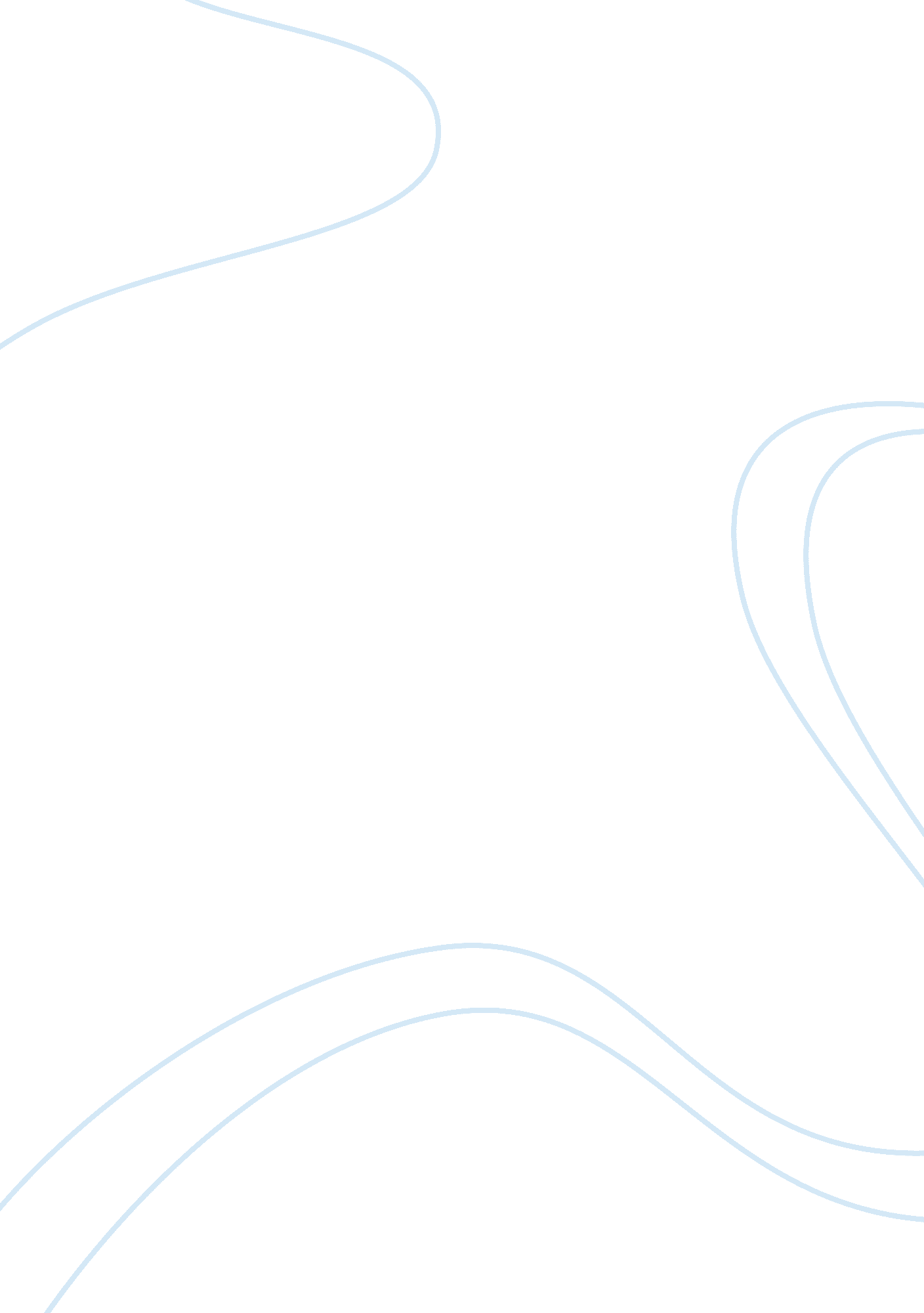 Dent lifeLiterature, Play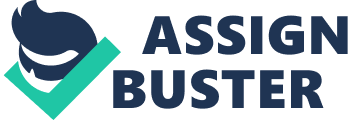 dent life * * * digg * Essay on Student Life It is not a secret that student life is the best part of life. In this period of time students start their own life. All of them have the right to make their own decisions. At this period a student has to learn a lot of information from the books and other sources of info. It means that he or she should decide and determine main points in the life. Initially, the student becomes a person with his or her own way of looking at things. Student life is very useful because it prepares students for the real life. It means that student life is a life of learning. For the first time a person, either a girl or a boy prepares for the difficulties in the life. The atmosphere of this life is hardened. This life learns good manners and morality. In this period of time students form their world outlook. School is, waking up early in the morning, whether it is hot or cold, putting on ones uniform, hurriedly polishing shoes and rushing to the bus stop to catch the school bus At home, STUDENTS HAVE parents to be respected and followed. Being a student, he or she takes part in different competitions, tournaments and educational trips. During this period student learns and educates. That is why it is so important not to get into bad company however the temptation is great, it is very difficult to do but still possible. To tell you the truth, everything depends from the person. But in spite of the fact, the student life is a golden period of every person. As a student, I lead a life of honesty and simplicity. By habit I get up early from bed and clean my parts of the body and brush my teeth with a brush. I take physical exercise to keep my body healthy and fit and if it becomes advantageous for me, I take a walk of about one kilometer. I get refreshed with the morning walk or a little exercise and then prepare myself for the study with utmost sincerity. It is against my principle to put off today's work for tomorrow or to have any private tutor. I accept the guidance of my elder brother who has proficiency in English and mathematics as well. After devoting myself to study from 7 A. M. to 9 A. M., I play games for sometime without having any rigid rules. After bathing in the well, I take my meal prepared by my mother at 9. 45 A. M. and proceed to the school situated at a distance of only one furlong from my home. The classes begin at 10. 30 A. M. usually. I go to school with my good friends and occupy the first bench. On the way to school I talk a great variety of topics with students coming from different parts of the town. I maintain punctuality in attending classes. The first period begins with English taught by our Headmaster. I do have an aptitude for this subject. Our class begins after the prayer class and after the National Anthem is sung. All our subjects like Social Studies, Science, Mathematics, Sanskrit, etc. are covered within the eight periods. We avail of the recess after the third period. In the classes we listen to the teachings of the teachers with rapt attention. The recess is allowed for an hour. In the recess hour I take the Tiffin given by my mother in a Tiffin box. I play some outdoor games like foot ball or cricket for energizing my spirits. In the recess time also I talk of the topics taught in the classes with my friends and come to class at 2 P. M. The recess breaks at 2 P. M. and thereafter we continue for four periods. The school breaks up at 4. 30 P. M. in the afternoon and I get back home. Having placed my books and notes in the proper place I wash my hands and face. After having a little Tiffin I proceed to the playground for playing games of different kinds. I play hockey, kabadi, football, cricket and other games as it suits to me or to my friends. In the playground students of different classes meet together and make friends with one another. I return home at 6 P. M. and prepare my lessons after getting my dresses changed and after washing my hands, feet and face. I begin my studies at about 6. 30 P. M. and devote to the study of English and Science. As a matter of habit, I read for about two and half hours and take my supper at 9. 30 P. M. There is a slight change in the routine on Sunday which is a holiday. I engage myself in washing the uniform dresses of school. I also visit a movie or theatre. I spend the Sundays in a different way than on the other days. This is all about my daily life as a student. 